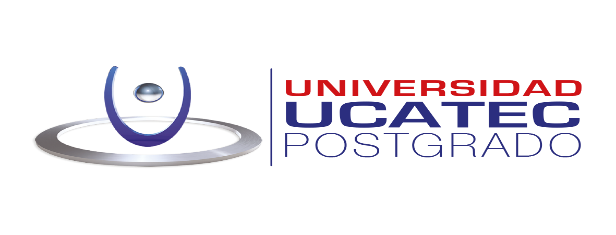 DEPARTAMENTO DE POSTGRADO Y FORMACIÓN CONTINUAPLAN CURRICULAR ANALÍTICO(MODALIDAD PRESENCIAL)DATOS REFERENCIALESNOMBRE DEL DIPLOMADO: Diplomado en Educación Superior por Competencias - Mención Docencia UniversitariaNOMBRE DEL CURSO: Calidad y evaluación educativa por CompetenciasTOTAL HORAS: 20 horasHORARIO:  08:30 a 13:30 DOCENTE: Álvaro Enrique Padilla OmisteFECHA DE INICIO: 1 de junio de 2019FECHA DE FINALIZACIÓN: 22 de junio de 2019TELÉFONO: 4 4721878 (Domicilio) ; 70713681 (Celular)MAIL: apadilla@icloud.comBREVE HISTORIA DE VIDA PROFESIONAL DEL DOCENTE2.1. Formación ProfesionalGradoLicenciado en Bioquímica y Farmacia en la Universidad Mayor de San Simón, de Cochabamba, Bolivia.Lic. en Ciencias Químicas en la Universidad Peruana Cayetano Heredia, Lima, Perú́. PosgradoM.Sc. Environmental Science and Technology, en el International Institute for Hydraulic and Infrastructural Engineering, IHE, Delft; Holanda. [Hoy UNESCO-IHE].M.Sc. Environmental Pollution Control en The University of Leeds, Leeds, U.K.PhD. en Pedagogía, en el Instituto Superior Pedagógico Enrique José Varona, La Habana, Cuba y Universidad Militar “Bernardino Bilbao Rioja, La Paz, Bolivia.2.2. Experiencia Profesional y docente:Catedrático Titular, Director de Investigación Científica y Tecnológica, Director de Planificación Académica, Jefe de Postgrado, Decano y Jef Depto de la Universidad Mayor de San Simón UMSS, Cochabamba, Bolivia. (entre 1972 y 2000)Es Profesor de postgrado y asesor científico en varias universidades, como: EMI, UMSS y EAEN en Cochabamba y U Del Istmo en Panamá.Profesor Titular Adjunto (Instituto Superior Pedagógico, Enrique José́ Varona, La Habana, Cuba. Viceministro de Educación Superior, Ciencia y Tecnología y Director Nacional de Ciencias y Tecnología del Ministerio de Educación, Cultura y Deportes, Bolivia. (2001-2002). Representó a Bolivia en CYTED, MERCOCYT y otros organismos internacionales. Par Académico: Del Consejo de Acreditación en Ciencias, Administrativas, Contables y afines (CACECA) y del Consejo de Acreditación de Ciencias Sociales, Contables y Administrativas en la Educación Superior de Latinoamérica A.C. (CACSLA), con sede en México. De la Comisión Nacional de Acreditación (CNA-Chile) De la Comisión Nacional de Acreditación CNA Nicaragua Ha conducido y/o participado en procesos de Evaluación y Acreditación, de carreras y universidades públicas y privadas de Bolivia (MEXA, ARCUSUR, MinEdu); y de América (CACSLA, CSUCA-SICEVAES). Ha realizado consultorías para: IESALC–UNESCO, BID, CINDA y otras. Como staff del Banco Mundial fue asesor en la Elaboración del II Plan Nacional de Ciencia, Tecnología e Innovación (PNCTI), del Viceministerio de Ciencia y Tecnología, dependiente del Ministerio de Educación de Bolivia. (2013) Realizó consultorías para COSUDE, entre las que sobresalen: Impacto de cooperación suiza a las universidades bolivianas Agenda y Programa de Investigación Aplicada en Adaptación al Cambio Climático (PIA-ACC) Tuvo a su cargo el diseño y rediseño curricular de varios programas de Grado y Posgrado, como: Las carreras de Licenciatura en Química y la Ingeniería Química de la UMSS Las Maestrías en Ingeniería Sanitaria y Ciencias Ambientales de la UMSS. El Doctorado y Maestría Científica en Ciencias de la Salud, para la Universidad Católica, Sede Santa Cruz, La Maestría en Maestría Científica en “Innovación y Desarrollo”, para el Programa de Innovación y Transferencia de Tecnología, de la UMSS e INNOVA, Suecia. Implementación del Plan Nacional de Ciencia, Tecnología e Innovación del Sistema de la Universidad Boliviana (PNCTI SUB), IMG Consulting, enntre marzo y noviembre de 2018.2.3. Publicaciones recientesAzgaldov G.G., Kostin A., Padilla A. “The ABC of Qualimetry: Toolkit for measuring the immeasurable”. Ridero; Moscow. Russian Federation, 2015. Padilla A, Daza R. “Nuevas Disposiciones Sobre Educación Virtual, a Distancia y en Línea en el Estado Plurinacional de Bolivia”. En: “Leyes, Normas y Reglamentos que regulan la Educación Superior a Distancia y en Línea en América Latina y el Caribe”. Universidad Técnica Particular de Loja. ISBN 978-9942-04-492-1. Ediloja Cia. Ltda. Loja, Ecuador, 2014.  “Autoevaluación de la Calidad de Programas Universitarios de Formación Profesional”. Colección: “Por la Senda de Franz Tamayo Solares”. D.L. 2-1-2606-12. Gráfica “J.V.” Editora, Cochabamba. Agosto de 2012. Padilla A, Daza R. “Leyes, normas y reglamentos que regulan la educación superior a distancia y la educación en línea en Bolivia”. En “El aseguramiento de la calidad de la educación virtual” Rama C, Domínguez Granda, J B. Editores. Observatorio de la Educación Virtual de América Latina y el Caribe de Virtual Educa, Universidad Católica Los Ángeles de Chimbote. ISBN: 978-612-45269-6- 1.Editorial Gráfica Real. Primera edición: Chimbote, Perú́ . Junio de 2011. Daza R, Roca V, Padilla A. “Informe sobre el Rol de la Universidad en el Desarrollo Científico y Tecnológico Boliviano”. Programa UNIVERSIA/CINDA. Proyecto Informe Sobre el Rol de la Universidad en el Desarrollo Científico y Tecnológico de Iberoamérica. Santiago de Chile. Marzo de 2010. Padilla O, Alvaro. “Deserción en las Instituciones de Educación Superior a Distancia en Bolivia”. En: “Deserción en las instituciones de educación superior a distancia en América Latina y el Caribe”. Editores: Ángel Hernández, Claudio Rama, Yanet Jiminián Magdalena Cruz, Rector UAPA, Observatorio de la Educación Virtual para América Latina y el Caribe (Virtual Educa). ISBN: 978-9945- 8703-1-2 Ediciones UAPA. República Dominicana, 2009. Daza R, Roca V, Padilla A. “Informe sobre la Educación Superior en Bolivia” en “Informe sobre la Educación Superior en Iberoamérica 2006”, CINDA-UNIVERSIA, Santiago de Chile, 2006. Autor y co-autor de publicaciones en revistas académicas referenciadas. Otra experiencia: Con organismos internacionales: ALTEC, CYTED, Convenio Andrés Bello, MERCOSUR, IESALC- UNESCO, OUI. CINDA-UNIVERSIA; la Universidad Abierta para Adultos (UAPA); el Observatorio de la Educación Virtual para América Latina y el Caribe; (Virtual Educa), el Instituto Latinoamericano y del Caribe de Calidad en Educación Superior a Distancia (CALED) Presidió el MERCOCYT (2002-2003) y ha representado académica y científicamente al país en varias oportunidades. Ha dictado muchos cursos y participado en congresos y conferencias nacionales e internacionales. Ha realizado numerosas investigaciones, organizado y dirigido centros y proyectos de investigación.RESUMEN DEL MÓDULOEn el desarrollo del Módulo se cubrirán aspectos conceptuales y aplicativos de los temas que se enumeran seguidamente:Calidad y Calidad educativaUn concepto abstracto, fundamental e importante, cuyas raíces epistémicas y metodológicas han de ser adecuadamente comprendidas y aplicadas en el ámbito docente y directivo de la educación actual. Una visión dialéctica, histórica, sistémica, holística de la evaluación de la calidad, aplicada al campo educativo. Evaluación de la EducaciónEstructura lógica, teórica y aplicada de la medición de la calidad en el campo de la Dirección Científica Educacional, tomando en consideración los paradigmas y principales modelos de evaluación empleados en Bolivia, Latinoamérica y el mundo.Evaluación integral de aprendizajesVerificación del cumplimiento de las leyes de la didáctica, en una perspectiva holística de la educación superior y considerando las categorías diagnóstica, formativa y sumativa. Relaciones curriculares y didácticas (R. Tyler, M. Scriven y D. Stufflebeam)Instrumentos y procedimientos para la evaluación de aprendizajes por competenciasLa evaluación como un componente esencial y definitorio en el enfoque basado competencias en educación superior. Métodos y técnicas más empleados. Ejercicios prácticos.COMPETENCIAS A LOGRAR:4.1 COMPETENCIAS COGNITIVAS:El cursante conoce y diferencia los conceptos referidos a la calidad de las instituciones de educación superior, de los programas, procesos académicos y actividades educativas, así como los sistemas, la estructura lógica, los métodos e instrumentos para medir la calidad, en respuesta a las necesidades reales de la época en la que se vive.4.2 COMPETENCIAS PROCEDIMENTALES:El cursante diseña, desarrolla y evalúa la calidad de programas académicos y/o actividades educativas a nivel de educación superior, empleando para ello la metodología e instrumentos más apropiados y pertinentes.COMPETENCIAS ACTITUDINALES:El cursante es consciente de la importancia y utilidad de evaluar la calidad de la educación superior, en sus dimensiones institucional, didáctica y curricular, tomando en consideración los aspectos éticos, así como las responsabilidades relacionadas, desde una perspectiva múltiple: personal, docente y profesional.CONTENIDO ANALÍTICO: ESTRATEGIAS METODOLÓGICAS7.1. En actividades presencialesa) Exposición magistral y dialogadab) Presentación y discusión de vídeos motivadores.c) ABP7.2. En actividades virtuales (distancia)d) Uso de Plataformae) Mapas conceptualesf) Lecturas incluidas en dossier y fichas de control de lecturag) Foros temáticosMATERIALES EDUCATIVOSData DisplayConexión a WiFi (banda ancha)Marcadores de pizarraSISTEMA DE EVALUACIÓNLa evaluación es considerada como un proceso sistemático, continuo y permanente. Se valorará el desempeño del cursante en el proceso de enseñanza y aprendizaje a través de las siguientes características:La evaluación estará guiada por el logro de competencias.Se realizará una evaluación diagnóstica al inicio del módulo.A la culminación de cada unidad, se realizará la respectiva evaluación de resultados a través de la ficha reflexiva de aprendizaje.La evaluación como proceso, considera el trabajo en equipos de aprendizaje, la participación e iniciativa en las sesiones y en la plataforma virtual.En la evaluación sumativa se consideran la valoración por el docente/facilitador de los trabajos exigidos, los mismos que serán calificados de acuerdo a la tabla que sigue. Como resultado del módulo los cursantes deberán autoevaluarse empleando una rúbrica que oportunamente se subirá a Plataforma.BIBLIOGRAFÍAAyestarán, I. (2011). Epistemología de la innovación social y de la destrucción creativa. Utopía y Praxis Latinoamericana, 16(54), pp. 67-91. Barberousse, P. (2008). Fundamentos teóricos del pensamiento complejo de Edgar Morin. Revista Electrónica Educare, XII(2), pp. 95-113.Biggs, J., & Manzano, P. (2005). Calidad del aprendizaje Universitario (pp. 276). Recuperado de https://barajasvictor.files.wordpress.com/2014/05/libro-j-biggs.pdf Cajiao, F. (2008). Evaluación del aprendizaje y calidad de la educación. Lineamientos de discusión (pp. 63 p.). Bogotá, Colombia: MinEdu Colombia.Castells, M. (2000). La Sociedad Red. La era de la información: economía, sociedad y cultura, Vol. 1. (pp. 628 p.). Retrieved from http://www.felsemiotica.org/site/wp-content/uploads/2014/10/LA_SOCIEDAD_RED-Castells-copia.pdfCano García, M. E. (2008). La evaluación por competencias en la educación superior. Profesorado. Revista de curriculum y formación del profesorado, 12(3), 16 p. CINDA. (2008). Diseño curricular basado en competencias y aseguramiento de la calidad en la educación superior. Santiago de Chile: CINDA.Delors, J., Mufti, I. a. A., & UNESCO. (1996). La educación encierra un tesoro : compendio. Paris: Unesco.Fullana, J. (2009). Guía de evaluación de competencias en educación social A. p. a. l. Q. d. S. U. d. Catalunya (Ed.) (pp. 1 recurso electrónico (128 p.)). Recuperado de https://www.researchgate.net/publication/259146025_Guia_para_la_evaluacion_de_competencias_en_educacion_social Gibbons Michael. (1998). Pertinencia de la educación superior en el siglo XXI. Documento presentado como una contribución a la Conferencia Mundial sobre la Educación Superior de la UNESCO, en 1998. Recuperado, el 21 de noviembre de 2006, de: http://www.humanas.unal.edu.co/contextoedu/docs_sesiones/gibbons_victor_manuel.pdfGonzáles Gonzáles, J., Galindo Miranda, N. E., Galindo Miranda, J. L., & Gold Morgan, M. (2004). Los paradigmas de la calidad educativa. De la autoevaluación a la acreditación A. C. Unión de Universidades de América Latina (Ed.)  Recuperado de http://riev.org/media/Libro%20Modelo%20V.pdf Kuhn, T. S. (2001). La estructura de las revoluciones científicas ([20a reimp.] ed.). México [etc.]: Fondo de Cultura Económica.Maguad, B. A., & Krone, R. M. (2017). Managing for Quality in Higher Education. A Systems Perspective 2E D. University (Ed.) (pp. 165). Recuperado de https://archive.org/details/managing-for-quality-in-higher-education/page/n0?q=William+Edwards+Deming Medinaceli, C. (2007). El Huayralevismo. O la enseñanza universitaria en Bolivia. La Paz, Bolivia: Editorial "Los Amigos de Libro".Merino Oróstica, R. (2010). Fuera de la Crisis. Comentario del libro de Edward W Deming. Cultura Organizacional.  Recuperado de https://www.google.com/search?client=safari&rls=en&q=Comentario+del+Libro:+FUERA+DE+LA+CRISIS+EDWARD+W+DEMING&ie=UTF-8&oe=UTF-8#Padilla Omiste, Á. E. (2012). Autoevaluación de la Calidad de Programas Universitarios de Formación Profesional. Cochabamba: J.V. Editora.Pérez, T. A. (2012). Marshall Mcluhan, las redes sociales y la Aldea Global. Revista Educación y Tecnología(2), 13 p.Rama Vitale, C. (2011). Evaluación en la educación no presencial: Desde el paradigma tradicional de evaluar procesos de enseñanza (indicadores educativos) a modelos emergentes de evaluación del aprendizaje (competencias adquiridas): (1 ed.). Chimbote, Perú: Virtual Educa.Rama Vitale, C., & autores, C. d. (2011). El Aseguramiento de la Calidad de la Educación Virtual. Chimbote, Perú: Editora Grafica Real S.A.C.Rifkin, J. (2000). La era del acceso: la revolución de la nueva economía. Barcelona: Paidós.Rivera Heredia, M. E., Bazaldúa Zamarripa, J. A., Rovira Gutiérrez, I., Conde Camacho, R. G., & Rodríguez Gómez, J. (2007). La evaluación de competencias: un marco metodológico. In FIMPES (Ed.), Competencias educativas, profesionales y laborales: un enfoque para el seguimiento de egresados en instituciones de nivel superior. (pp. 59-81 pp.). México, D.F.: Innovación editorial Lagares.Ruiz Iglesias, M. (s.d.). La Evaluación Basada en Competencias. Recuperado de http://www.cca.org.mx/profesores/congreso_recursos/descargas/mag_competencias.pdfScriven, M. (2007). The Logic of Evaluation. Dissensus and the Search for Common Ground [CD-ROM]. Windsor, Ontario, Canada: Scriven, M. (2007). The logic of evaluation. In H.V. Hansen, et. al. (Eds), Dissensus and the Search for Common Ground, CD-ROM (pp. 1-16). Windsor, ON: OSSA.Stufflebeam, D. L. (2010). Guidelines for Conducting Satisfactory Evaluations in Different Contexts: Commonalities from Evaluations conducted in Developed and Developing Countries (pp. 1): Western Michigan University: The Evaluation Center.Villalobos Monroy, G., & Pedroza Flores, R. (2009). Perspectiva de la teoría del capital humano acerca de la relación entre educación y desarrollo económico. Tiempo de Educar, 10(20), 273-306.Tyler, R. W. (1969). Principios básicos del currículo (5 ed.). Buenos Aires, Argentina: Editorial Troquel, S.A.UNESCO. (1998, 9 de octubre, 1998). Informe Final. Paper presented at the Conferencia Mundial sobre la Educación Superior La educación superior en el siglo XXI Visión y acción, Paris, Francia.UNESCO. (2009, 08/07/2009). La nueva dinámica de la educación superior y la investigación para el cambio social y el desarrollo. Paper presented at the Conferencia Mundial sobre la Educación Superior 2009, Paris.Yapu, M. (2010). La calidad y la evaluación a la luz de la nueva política educativa boliviana. Revista Iberoamericana de Educación, 53, 5. Cochabamba, 1 de junio de 2019.TEMASSUBTEMAS1. Calidad.1.1. Concepto de Calidad1.2. Consideraciones filosóficas y epistemológicas1.2. Calidad en el mundo actual1.3.  Medición de la calidad1.4. Innovación y prospectiva2. Calidad educativa.2.1. Conceptualización2.2.  Evaluación de la Calidad Educativa2.3. Modelos y sistemas 3. Evaluación de la calidad en educación superior.3.1. Conceptualización 3.2. Paradigmas.3.3.  Modelos: Mercosur, CSUCA-SICEVAES, RIACE, AUIP, CACSLA. Otros modelos 4. Evaluación integral de aprendizajes.4.1. Inserción pedagíca de la evaluación de aprendizajes (R. Tyler, M. Scriven, R. Stufflebeam4.2. Categorías y modelos de evaluación de aprendizajes: E. Diagnóstica, Formativa, Sumativa, Metaevaluació5. Instrumentos y procedimientos para la evaluación de aprendizajes por competencias.5.1.  La evaluación de competencias en Educación Superior5.2.  La calidad de la evaluación de las competencias5.3.  Las actividades de evaluación5.4. Métodos, técnicas e instrumentos para la evaluación de competencias: Proyectos finales, Tablas de observación, Rúbricas, PortafoliosTrabajo práctico6.1.Actividades grupalesEvaluación de aprendizajes Porcentaje asignado Participación en clases20Control de lectura20Participación en Plataforma20Presentación de prácticas.10Defensa de Prácticas20Asistencia10Total100 %